Republic of the Philippines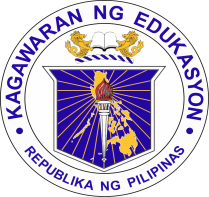 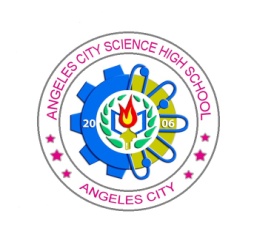 DEPARTMENT OF EDUCATIONDivision of Angeles CityANGELES CITY SCIENCE HIGH SCHOOLDoňa Aurora Street, Lourdes Sur East, Angeles CityTelefax No. (045) 888-6193; E-mail: acshs_06@yahoo.comNARRATIVE REPORTTITLE OF ACTIVITYWork ImmersionPARTICIPANTSBatch 1 Immersants of Angeles City Science High School in Hemoline Medical Clinic and Diagnostic LaboratoryDATE AND VENUEDecember 03, 2018 to January 08, 2019 at Hemoline Medical Clinic and Diagnostic LaboratoryNARRATIVESOCIAL ASPECTThe social learning that work immersion gave us was having a great sense of communication with our patients and workmates. Communication is a key ingredient for success in every kind of work, in the medical field, the health and life of your patients are at your hands. Establishing a rapport between you and your patient is essential for you to know and understand his or her situation. In the laboratory, we ask the patients we examine about their medical history to give a more accurate diagnosis and to understand the results of their examination, it also helps the medical technologists and x-ray technicians in the laboratory on whether they could accept the result or do it all over again. Communication between our co-workers as well is needed in our workspace, this could help reduce the toxicity in the laboratory’s environment and lessen the possibilities of committing mistakes due to misunderstanding between the workers in a certain area. This aids in getting the job done well, avoiding the risk of having a wrong result or diagnosis for the patient.PROFESSIONAL ASPECTBeing a medical professional requires a lot of responsibility and patience. The welfare of the patients is the utmost priority of the workers in this field. Every worker in the medical field is expected to address the concerns that their patients have, giving due treatments to make the healing process easier and faster for them.The life of the patients are at the hands of those who treat them, thus, responsibility is a characteristic that it is to be possessed by a medical professional. Whatever happens to the patients under the care of a medical professional is his/her own responsibility. A medical professional can get sued and have his/her license taken away due to malpractice.Patience in caring for the patients especially when you yourself are exhausted is quite hard to give but is really essential. Some patients are very irritable and they tend to throw fits, it is difficult to understand them but as a medical professional, it is expected to be understanding and caring for them still. Above anything else, a medical professional is expected to provide nothing but the best care services and treatments they could possibly give to their patients. TECHNICAL ASPECTOne of the skills that I have learned was blood extraction. As a medical technologist, one of the most important skills to acquire is extracting blood samples from your patients. Certain techniques in blood extraction are needed to be practiced, the goal of a medical technologist when extracting blood is for the patient to feel only a little amount of pain or even no pain at all, avoiding the patient to have hematoma after the extraction and locating the vein where the blood is to be extracted. Another skill that I learned in the work immersion was conducting a urine analysis. The urine sample from the patients were brought in the laboratory for examination. The first thing to be done is filling the test tube with the patient’s urine, then a paper strip is to be dipped in the test tube and the strip will produce some colors which indicates the urine color, pH level, etc. Then the test tube is put inside the centrifuge machine for 3 minutes, afterwards, the urine is disposed and the little amount of urine left in the test tube is transferred to a slide. To see the amount of bacteria that the urine has, the slide will be viewed under the microscope. This will determine if the patient has a Urinary Tract Infection.PERSONAL ASPECTWork Immersion made me experience the real world in my chosen field. It may be a bit difficult, but the experience inspired me and drove me to pursue this career. Seeing the patients who are burdened by sickness feeling way better after getting treated gave me a fulfilling feeling. The desire that I have to help other people by becoming a doctor grew deeper as I was in the work immersion.The work immersion made me care for other people, specifically, my patients more. It is our job to understand them and provide the most delicate service care we could possibly provide. In diagnostics, we can’t ease or cure the pain that they are feeling but the satisfaction that we give to them by giving accurate results of their examinations are of big help to them in getting an accurate diagnosis of the sickness that they have. In every patient we diagnose with a possible disease, I feel nothing but empathy towards them. I want to help ease the pain that they experience and cure the disease that they have. Working in the medical field, I realized that it is more than just a job or a work to do. It is more of having the heart to help your patients, giving them the best health care services one could offer and curing the disease that they have.Time is also very important in the medical field, every move that you make matters a lot and creates a big impact in the life of the patients. Some tests are to be done immediately, in a specific time frame. Other procedures are to be done briefly and precisely, otherwise, the patient could suffer more. I learned that time is of great value, especially in the medical field.Prepared:Justine Rodinah S. DavidStudent Immersant